ОФП для обучающихся 7- 10 лет/лодочка, закидывание ног за голову/5. Лодочка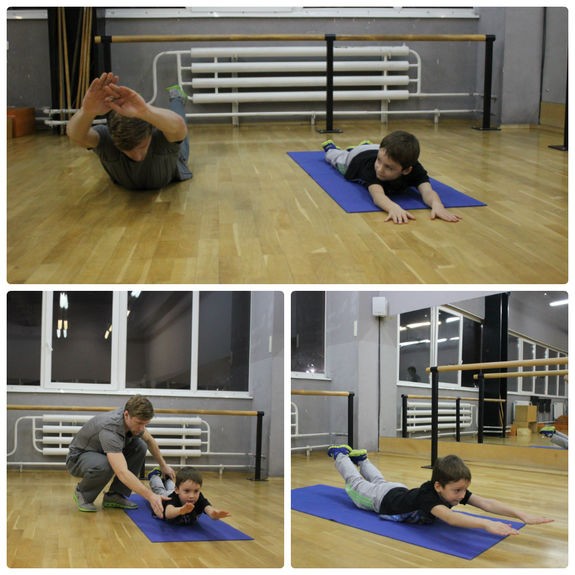 Эффект: укрепляются мышцы поясничного отдела.Техника выполнения:исходное положение — лежа на животе, руки прямые вдоль пола, стопы вместеодновременно ребенок поднимает обе руки и обе ноги, создавая напряжение в поясницезамирать в таком положении не нужновыполнять 20 раз6. Закидывание ног за голову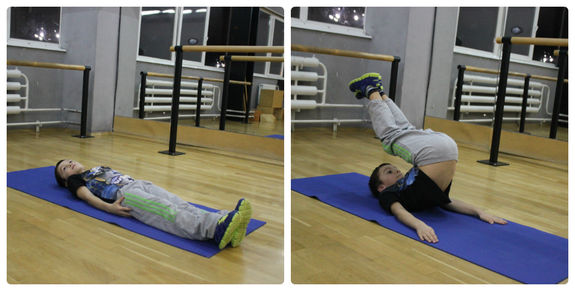 Эффект: укрепляется нижний пресс, растягивается поясничный отдел.Техника выполнения:исходное положение — лежа на спинепостепенно поднимаем ноги и закидываем за линию головыупор при этом на плечи, не на шею и головувыполнять 10–15 разВАЖНО: во время занятий дома необходимо соблюдать питьевой режим — не более одного-двух глотков воды с периодичностью через два упражнения, всего в день ребенок должен выпивать полтора литра воды. Есть лучше за полтора-два часа до занятия и насытить пищу сложными углеводами. После занятия ребенку необходимо поесть, но не раньше, чем через 30–40 минут.Задание для обучающихся: Разучить упражнения, практиковаться в их выполнении.